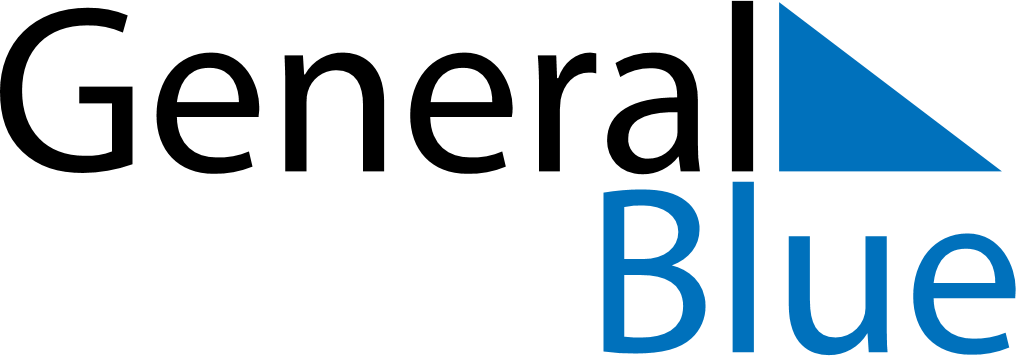 April 2022April 2022April 2022GabonGabonMondayTuesdayWednesdayThursdayFridaySaturdaySunday1234567891011121314151617Women’s Day18192021222324Easter Monday252627282930